
Об утверждении примерного положения об оплате труда работников муниципальных учреждений Яльчикского района, занятых в сфере физической культуры и спортаВ соответствии с постановлением Кабинета Министров Чувашской Республики от 27.12.2013 № 549 "Об утверждении Примерного положения об оплате труда работников государственных учреждений Чувашской Республики, занятых в сфере физической культуры и спорта" администрация Яльчикского района Чувашской Республики п о с т а н о в л я е т:1. Утвердить прилагаемое Примерное положение об оплате труда работников муниципальных учреждений Яльчикского района, занятых в сфере физической культуры и спорта (далее - Положение).2. Финансовое обеспечение расходов, связанных с реализацией настоящего постановления, осуществлять в пределах бюджетных ассигнований, предусмотренных в установленном порядке на предоставление бюджетным и автономным учреждениям Яльчикского района субсидий на финансовое обеспечение выполнения ими муниципального задания на оказание муниципальных услуг (выполнение работ) физическим и (или) юридическим лицам, а также за счет средств, поступающих от приносящей доход деятельности.3. Признать утратившим силу постановление главы администрации Яльчикского района Чувашской Республики от 04.12.2008 №554 «Об оплате труда работников бюджетных учреждений Яльчикского района Чувашской Республики, занятых в сфере физической культуры и спорта».4. Контроль   за   исполнением   настоящего   постановления   возложить   на   первого заместителя главы администрации - начальника отдела образования и молодежной политики администрации Яльчикского района Левого Л.В.Глава администрацииЯльчикского района                                                       Н.П.Миллин        Приложениек постановлению администрацииЯльчикского района Чувашской РеспубликиОт 30 апреля 2015г. № 232ПРИМЕРНОЕ ПОЛОЖЕНИЕОБ ОПЛАТЕ ТРУДА РАБОТНИКОВ МУНИЦИПАЛЬНЫХ УЧРЕЖДЕНИЙЯЛЬЧИКСКОГО РАЙОНА, ЗАНЯТЫХ В СФЕРЕ ФИЗИЧЕСКОЙ КУЛЬТУРЫИ СПОРТА1.1. Настоящее Примерное положение об оплате труда работников муниципальных учреждений Яльчикского района Чувашской Республики, занятых в сфере физической культуры и спорта (далее - Положение) разработано в соответствии с Примерным положением об оплате труда работников государственных учреждений Чувашской Республики, занятых в сфере физической культуры и спорта, утвержденным Постановлением Кабинета Министров Чувашской Республики от 27 декабря 2013 г. N 549, Постановлением Кабинета Министров Чувашской Республики от 13.09.2013 N 377 "Об утверждении Примерного положения об оплате труда работников государственных учреждений Чувашской Республики, занятых в сфере образования и науки", Постановлением Кабинета Министров Чувашской Республики от 15.05.2014 N 169 "О внесении изменений в постановление Кабинета Министров Чувашской Республики от 23 октября 2008 г. N 317", Постановлением Кабинета Министров Чувашской Республики от 23.10.2014 N 359 "О внесении изменений в Постановление Кабинета Министров Чувашской Республики от 27.12.2013 N 549", едиными рекомендациями по установлению на федеральном, региональном и местном уровнях систем оплаты труда работников государственных и муниципальных учреждений на 2015 год, утвержденными решением Российской трехсторонней комиссии по регулированию социально-трудовых отношений от 25.12.2014 N 11, методическими рекомендациями Министерства спорта Российской Федерации по организации спортивной подготовки в Российской Федерации от 12 мая 2014 г. N ВМ-04-10/2554 и регулирует порядок оплаты труда работников муниципальных учреждений Яльчикского района Чувашской Республики, занятых в сфере физической культуры и спорта.1.2. Положение определяет порядок формирования фонда оплаты труда работников учреждения за счет средств бюджета Яльчикского района Чувашской Республики и средств, поступающих от приносящей доход деятельности.1.3. Фонд оплаты труда работников учреждения формируется на календарный год исходя из объема субсидий, поступающих в установленном порядке учреждению из бюджета Яльчикского района Чувашской Республики, и средств, поступающих от приносящей доход деятельности.1.4. Экономия фонда оплаты труда, образовавшаяся в ходе исполнения плана финансово-хозяйственной деятельности учреждений, направляется на стимулирующие выплаты, премирование работников учреждения, оказание отдельных видов единовременной материальной помощи в соответствии с коллективными договорами и локальными нормативными актами учреждений.1.5. Учреждение, в пределах имеющихся у него средств на оплату труда работников учреждения, самостоятельно определяет размеры премий и других мер материального стимулирования.1.6. Месячная заработная плата работника учреждения, полностью отработавшего за этот период норму рабочего времени и выполнившего норму труда (трудовые обязанности), не может быть ниже минимального размера оплаты труда, установленного в соответствии с законодательством Российской Федерации.В случае, если месячная заработная плата работника, отработавшего за этот период норму рабочего времени и выполнившего нормы труда (трудовые обязанности), окажется ниже минимального размера оплаты труда, установленного в соответствии с законодательством Российской Федерации, то указанному работнику устанавливается доплата, обеспечивающая оплату труда работника не ниже установленного минимального размера оплаты труда.1.7. Оплата труда работников, занятых по совместительству, а также на условиях неполного рабочего времени, производится пропорционально отработанному времени, либо в зависимости от выполненного объема работ. Определение размеров заработной платы по основной должности, а также по должности, занимаемой в порядке совместительства, производится раздельно по каждой из должностей.1.8. Система оплаты труда работников учреждений устанавливается коллективными договорами, соглашениями, локальными нормативными актами, в соответствии с трудовым законодательством, иными нормативными правовыми актами Российской Федерации и нормативными правовыми актами Чувашской Республики, содержащими нормы трудового права, нормативными правовыми актами органа местного самоуправления Яльчикского района Чувашской Республики, а также настоящим Положением.1.9. Система оплаты труда работников учреждений устанавливается с учетом:а) Единого тарифно-квалификационного справочника работ и профессий рабочих, Единого квалификационного справочника должностей руководителей, специалистов и служащих или профессиональных стандартов;б) государственных гарантий по оплате труда;в) перечня видов выплат компенсационного характера;г) перечня видов повышающих коэффициентов и иных выплат стимулирующего характера;д) рекомендаций Российской трехсторонней комиссии по регулированию социально-трудовых отношений и Республиканской трехсторонней комиссии по регулированию социально-трудовых отношений;ж) мнения представительного органа работников.1.10. Штатное расписание учреждения утверждается руководителем этого учреждения и включает в себя все должности служащих (профессии рабочих) данного учреждения.1.11. Для выполнения работ, связанных с временным расширением объема оказываемых учреждением услуг, учреждение вправе привлекать помимо работников, занимающих должности (профессии), предусмотренные штатным расписанием, других работников на условиях срочного трудового договора за счет средств, поступающих от приносящей доход деятельности.1.12. Увеличение (индексация) окладов (должностных окладов) (далее - должностной оклад), ставок заработной платы (далее также - ставка) работников учреждений производится в соответствии с локальными нормативными актами учреждений, принимаемыми на основании соответствующих муниципальных правовых актов Яльчикского района Чувашской Республики.1.13. Введение в учреждениях новой системы оплаты труда не может рассматриваться как основание для отказа от предоставления льгот и гарантий, установленных трудовым законодательством.1.14. Установить предельную долю оплаты труда работников учреждений административно-управленческого и вспомогательного персонала в фонде оплаты труда учреждений в размере не более 40 процентов.Основной персонал учреждения - работники учреждения, непосредственно оказывающие услуги (выполняющие работы), направленные на достижение определенных уставом учреждения целей деятельности этого учреждения, а так же их непосредственные руководители.Вспомогательный персонал учреждения - работники учреждения, создающие условия для оказания услуг (выполнения работ), направленных на достижение определенных уставом учреждения целей деятельности этого учреждения, включая обслуживание зданий и оборудования.Административно-управленческий персонал учреждения - работники учреждения, занятые управлением (организацией) оказания услуг (выполнения работ), а также работники учреждения, выполняющие административные функции, необходимые для обеспечения деятельности учреждения.II. Порядок и условия оплаты труда2.1. Система оплаты труда работников учреждений включает в себя должностные оклады (ставки), повышающие коэффициенты к должностным окладам (ставкам), выплаты компенсационного и стимулирующего характера.2.2. Рекомендуемые минимальные размеры должностных окладов (ставок) работников устанавливаются:по профессиональным квалификационным группам должностей работников физической культуры и спорта на основе отнесения занимаемых ими должностей к профессиональным квалификационным группам, утвержденным приказом Министерства здравоохранения и социального развития Российской Федерации от 27 февраля 2012 г. N 165н "Об утверждении профессиональных квалификационных групп должностей работников физической культуры и спорта" (зарегистрирован в Министерстве юстиции Российской Федерации 21 марта 2012 г., регистрационный N 23559) (таблица 1);по профессиональным квалификационным группам должностей работников образования на основе отнесения занимаемых ими должностей к профессиональным квалификационным группам, утвержденным приказом Министерства здравоохранения и социального развития Российской Федерации от 5 мая 2008 г. N 216н "Об утверждении профессиональных квалификационных групп должностей работников образования" (зарегистрирован в Министерстве юстиции Российской Федерации 22 мая 2008 г., регистрационный N 11731) (таблица 2);по профессиональным квалификационным группам общеотраслевых должностей руководителей, специалистов и служащих, а также общеотраслевых профессий рабочих на основе отнесения занимаемых ими должностей к профессиональным квалификационным группам, утвержденным приказами Министерства здравоохранения и социального развития Российской Федерации от 29 мая 2008 г. N 247н "Об утверждении профессиональных квалификационных групп общеотраслевых должностей руководителей, специалистов и служащих" (зарегистрирован в Министерстве юстиции Российской Федерации 18 июня 2008 г., регистрационный N 11858) и от 29 мая 2008 г. N 248н "Об утверждении профессиональных квалификационных групп общеотраслевых профессий рабочих" (зарегистрирован в Министерстве юстиции Российской Федерации 23 июня 2008 г., регистрационный N 11861) (таблица 3 и 4).Таблица 1Профессиональные квалификационные группыдолжностей работников физической культуры и спортаТаблица 2Профессиональные квалификационные группыдолжностей работников образованияТаблица 3Профессиональные квалификационные группыобщеотраслевых должностей руководителей,специалистов и служащихТаблица 4Профессиональные квалификационные группыобщеотраслевых профессий рабочих2.3. Минимальные размеры должностных окладов (ставок) работников учреждения со средним общим образованием устанавливаются в размере 3807 рублей, за исключением работников учреждений, относящихся к профессиональной квалификационной группе должностей первого уровня, указанных в табл. 1 настоящего Положения, а также работников учреждения, относящихся к 1 квалификационному уровню профессиональной квалификационной группы профессий рабочих первого уровня, указанных в табл. 4 настоящего Положения.Должностные оклады заместителей руководителей структурных подразделений устанавливаются на 5 - 10 процентов ниже окладов соответствующих руководителей.2.4. К размерам должностных окладов (ставок) предусматривается установление следующих повышающих коэффициентов:коэффициент за квалификационную категорию;коэффициент за почетное звание;коэффициент за сложность.Размер выплат по повышающему коэффициенту определяется путем умножения размера должностного оклада (ставки) работника учреждения на повышающий коэффициент.Рекомендуемые размеры и иные условия применения повышающих коэффициентов к размерам должностных окладов (ставок) приведены в пунктах 2.5, 2.6, 2.7 настоящего Положения.2.5. Повышающий коэффициент за квалификационную категорию устанавливается на основании документов, подтверждающих присвоение квалификационной категории (таблица 5).Таблица 5Размеры повышающих коэффициентовза квалификационную категорию2.6. Повышающий коэффициент за почетное звание устанавливается на основании подтверждающих документов по одному из имеющихся оснований, имеющему большее значение (табл. 6).Таблица 6Размеры повышающих коэффициентов за почетное звание2.7. Повышающий коэффициент за сложность педагогическим работникам дополнительного образования устанавливается в размере до 0,25.2.8. В случае истечения у специалиста перед наступлением пенсионного возраста срока действия квалификационной категории оплата труда сохраняется с учетом имевшейся квалификационной категории до дня наступления пенсионного возраста, но не более, чем на один год.2.9. В целях материальной поддержки специалистов, у которых в период нахождения в отпуске по уходу за ребенком до достижения им возраста трех лет истек срок действия квалификационной категории, производить оплату труда с учетом имевшейся квалификационной категории на период подготовки к аттестации для установления соответствия их требованиям, предъявляемым к квалификационной категории и ее прохождения, но не более чем на один год.2.10. Применение повышающих коэффициентов к должностным окладам (ставкам) не образует новый должностной оклад (ставку) и не учитывается при начислении стимулирующих и компенсационных выплат. Установленные повышающие коэффициенты при применении между собой складываются.III. Стимулирующие выплаты3.1. Работникам учреждения (кроме тренеров, тренеров-преподавателей по адаптивной физической культуре, хореографов, старших тренеров-преподавателей по адаптивной физической культуре, концертмейстеров, тренеров-преподавателей, старших тренеров-преподавателей (далее - тренерский состав) устанавливаются следующие виды выплат стимулирующего характера:выплаты за интенсивность и высокие результаты работы;выплаты за качество выполняемых работ;выплаты за стаж непрерывной работы, выслугу лет;премиальные выплаты по итогам работы.3.2. Выплаты стимулирующего характера осуществляются в пределах бюджетных ассигнований на оплату труда работников учреждения, а также средств, поступающих от приносящей доход деятельности, направленных учреждением на оплату труда работников.3.3. Выплаты за интенсивность и высокие результаты работы производятся работникам учреждений в зависимости от их фактического вклада в подготовку спортсменов высокого класса на протяжении не более 1 календарного года (с момента установления основания для выплаты либо с начала календарного или учебного года). В случае, если в указанный период спортсменом показан результат, дающий основание для более высокой выплаты работнику, то размер выплаты изменяется и начинается новый срок такой выплаты.Рекомендуемый размер выплаты - до 200 процентов от должностного оклада (ставки).Руководителю учреждения, его заместителям и главному бухгалтеру выплаты за интенсивность и высокие результаты работы не устанавливаются.3.4. Выплаты за качество выполняемых работ производятся в соответствии с достигнутыми показателями эффективности деятельности учреждения:за личное участие в мероприятиях, проводимых учреждением;за наличие положительных отзывов о работе;по итогам работы учреждения (за 1 - 6 места в республиканском смотре-конкурсе по итогам года среди учреждений спортивной направленности);за организацию и проведение республиканских, муниципальных официальных физкультурных мероприятий и спортивных мероприятий и межмуниципальных официальных физкультурных мероприятий и спортивных мероприятий (более 10 мероприятий в год);выполнение учреждением муниципального задания.Выплаты за качество выполняемых работ предельными размерами не ограничиваются.Руководителю учреждения, его заместителям и главному бухгалтеру выплаты за качество выполняемых работ не устанавливаются.3.5. Выплаты за стаж непрерывной работы, выслугу лет производятся работникам в зависимости от общего количества лет, проработанных в учреждениях физической культуры и спорта и иных учреждениях (в процентах от должностного оклада (ставки):при стаже работы от 1 года до 3 лет - 10 процентов;при стаже работы от 3 до 5 лет - 15 процентов;при стаже работы свыше 5 лет - 20 процентов.Руководителю учреждения, его заместителям и главному бухгалтеру выплаты за стаж непрерывной работы не устанавливаются.3.6. Премиальные выплаты по итогам работы осуществляются на основании положения о премировании, утвержденного локальным нормативным актом учреждения. Размер премиальной выплаты по итогам работы может определяться как в процентах к должностному окладу, так и в абсолютном размере. При этом максимальный размер премиальной выплаты по итогам работы составляет не более 3 должностных окладов в год.Премиальные выплаты по итогам работы осуществляются за счет и в пределах экономии средств, предусмотренных на оплату труда в учреждении на текущий год.IV. Компенсационные выплаты4.1. Выплаты компенсационного характера устанавливаются к должностным окладам (ставкам) работников учреждения по соответствующим профессиональным квалификационным группам в процентах от должностного оклада (ставки), если иное не установлено федеральными законами и иными нормативными правовыми актами Российской Федерации законами и иными нормативными правовыми актами Чувашской Республики.4.2. Работникам учреждений могут быть установлены следующие выплаты компенсационного характера:за работу на тяжелых работах, работах с вредными и (или) опасными и иными особыми условиями труда;за работу в условиях, отклоняющихся от нормальных: совмещение профессий (должностей), сверхурочную работу, работу в ночное время, расширение зон обслуживания, увеличение объема выполняемых работ, исполнение обязанностей временно отсутствующего работника (без освобождения от работы, определенной трудовым договором), работу в выходные и нерабочие праздничные дни.Выплаты работникам, занятым на тяжелых работах, работах с вредными и (или) опасными и иными особыми условиями труда, устанавливаются в соответствии со статьей 147 Трудового кодекса Российской Федерации.Рекомендуемые размеры выплат:Конкретные размеры выплат компенсационного характера не могут быть ниже предусмотренных трудовым законодательством, иными нормативными правовыми актами Российской Федерации, содержащими нормы трудового права, законами и иными нормативными правовыми актами Чувашской Республики.Размеры и условия осуществления выплат компенсационного характера конкретизируются в трудовых договорах работников.V. Оплата труда тренерско-преподавательского состава5.1. Для расчета заработной платы тренерско-преподавательскому составу руководитель учреждения ежегодно на начало учебного и календарного года утверждают тарификационные списки согласно приложению N 1 к настоящему Положению.5.2. Определение уровня образования при установлении размеров должностных окладов (ставок) тренерско-преподавательского состава осуществляется в следующем порядке.Уровень образования тренерско-преподавательского состава при установлении размеров должностных окладов (ставок) определяется на основании дипломов, аттестатов и других документов государственного образца о соответствующем образовании.Тренерско-преподавательскому составу, получившему документ об образовании и о квалификации, подтверждающий получение высшего образования, размеры должностных окладов (ставок) устанавливаются как лицам, имеющим высшее образование, а тренерско-преподавательскому составу, получившему документ об образовании и о квалификации, подтверждающий получение среднего профессионального образования, - как лицам, имеющим среднее профессиональное образование.Наличие у тренерско-преподавательского состава диплома бакалавра, специалиста, магистра является основанием для установления им размеров должностных окладов (ставок), предусмотренных для лиц, имеющих высшее образование.Окончание трех полных курсов образовательных организаций высшего образования, а также учительского института и приравненных к нему учебных заведений дает право на установление размеров должностных окладов (ставок), предусмотренных для лиц, имеющих среднее профессиональное образование.5.3. Тренерско-преподавательский состав, не имеющий специальной подготовки или стажа работы, установленных квалификационными требованиями, но обладающий достаточным практическим опытом и выполняющий качественно и в полном объеме возложенные на него должностные обязанности, по рекомендации аттестационной комиссии учреждения назначается руководителем учреждения на соответствующие должности так же, как и тренерско-преподавательский состав, имеющий специальную подготовку и стаж работы.5.4. Оплата труда тренерско-преподавательского состава включает в себя должностные оклады (ставки) с учетом "почасовой" или "подушевой" оплаты труда по этапам подготовки (Оэ), повышающие коэффициенты к должностным окладам (ставкам), выплаты компенсационного и стимулирующего характера.При "почасовой" оплате труда тренерско-преподавательского состава по этапам подготовки норма часов преподавательской работы за ставку устанавливается в объеме 18 часов в неделю.     объем тренировочной работы по этапам подготовки (часов в неделю)Оэ = ---------------------------------------------------------------- x 100%.                              18 часовПри "подушевой" оплате труда по этапам подготовки:                                      норматив оплаты труда в процентномОэ = количество занимающихся (чел.) x отношении от должностного оклада                                      (ставки) за подготовку одного                                      занимающегося по этапам подготовки.Нормативы оплаты труда тренерско-преподавательского состава в процентном отношении от должностного оклада (ставки) за подготовку одного занимающегося по этапам подготовки и максимальный объем тренировочной нагрузки (часов в неделю) по этапам подготовки установлены в табл. 7 настоящего Положения.Таблица 7Нормативы оплаты трудатренерско-преподавательского состава в процентном отношенииза подготовку одного занимающегося и максимальный объемтренировочной нагрузки (часов в неделю) по этапам подготовкиПримечания. 1. Норматив оплаты труда тренерско-преподавательского состава в процентном отношении за подготовку одного занимающегося, работающего преимущественно со спортивно-оздоровительными группами и группами начальной подготовки, рекомендуется повышать ежегодно на 0,5 процента, но не более чем на 4,5 процента.<*> 2. Виды спорта распределяются по группам в следующем порядке:а) к первой группе видов спорта относятся базовые виды спорта, перечень которых утверждается Министерством спорта Российской Федерации, и приоритетные виды спорта в Чувашской Республике (плавание, бокс, дзюдо, самбо, фристайл, биатлон, велоспорт-маунтинбайк, вольная борьба, легкая атлетика, спортивная гимнастика, стрельба из лука, тяжелая атлетика),б) ко второй группе видов спорта относятся Олимпийские, Паралимпийские, Сурдлимпийские виды спорта, командные игровые виды спорта, включенные в программу Олимпийских игр, а также виды спорта, не включенные в программу Олимпийских игр, но получившие признание Международного олимпийского комитета и включенные во всероссийский реестр видов спорта.3. В отдельных видах спорта, кроме основного тренера-преподавателя, могут привлекаться тренеры-преподаватели по смежным видам спорта (акробатике, хореографии, стрелковой подготовке и др.). Оплата их труда не должна суммарно превышать половины от размера норматива оплаты труда, предусмотренного для основного тренера.4. Зачисление на определенный этап спортивной подготовки, перевод в группу следующего этапа спортивной подготовки производятся по приказу руководителя учреждения на основании решения тренерского совета с учетом стажа занятий, выполнения контрольно-переводных нормативов и выполнения требований и норм Единой всероссийской спортивной классификации (для соответствующих этапов подготовки). На спортивно-оздоровительный этап и этап начальной подготовки рекомендуется зачислять лиц, желающих заниматься спортом и не имеющих медицинских противопоказаний. На тренировочный (этап спортивной специализации) рекомендуется зачислять спортсменов, прошедших необходимую подготовку не менее одного года, при выполнении ими контрольно-переводных нормативов. На этап спортивного совершенствования рекомендуется зачислять спортсменов, выполнивших (подтвердивших) спортивный разряд кандидата в мастера спорта, по командным игровым видам спорта - первый юношеский спортивный разряд. Перевод по годам обучения осуществляется при условии положительной динамики прироста спортивных показателей.5.5. Тренерско-преподавательскому составу устанавливаются следующие виды выплат стимулирующего характера (в процентах от должностного оклада (ставки):выплаты за интенсивность и высокие результаты работы;выплаты за качество выполняемых работ;выплаты за стаж непрерывной работы, выслугу лет;премиальные выплаты по итогам работы;выплаты за опыт работы и достижения работников в сфере физической культуры и спорта, образования в области физической культуры и спорта, отмеченные государственными и ведомственными званиями и наградами.5.6. Выплаты за интенсивность и высокие результаты работы производятся за:- подготовку спортсменов высокого класса и участие в подготовке спортсмена высокого класса, как занимающегося в данной организации, осуществляющей спортивную подготовку, так и ранее проходившего подготовку, либо переданного для дальнейшего прохождения в другую организацию в соответствии с критериями, указанными в табл. 8 настоящего Положения.Стимулирующие выплаты работникам за результативное участие в подготовке спортсмена в видах спорта (спортивных дисциплинах), включенных в программу Олимпийских игр, Паралимпийских игр, Сурдолимпийских игр и иных значимых официальных международных и всероссийских спортивных соревнованиях рекомендуется устанавливать тренерам-преподавателям (прежде всего первому тренеру-преподавателю), ранее участвовавшим в подготовке спортсмена, достигшего значимого спортивного результата на официальных международных и всероссийских спортивных соревнованиях, в том числе и в случаях перехода данного спортсмена в другую организацию, осуществляющую спортивную подготовку.Таблица 8Рекомендуемые размеры стимулирующей выплатытренерам-преподавателям за результативное участиев подготовке спортсмена (команды)--------------------------------<*> Устанавливается только для тренерско-преподавательского состава в детско-юношеских спортивных школах при условии участия в дисциплине, весовой категории не менее 8 участников и выполнения массового спортивного разряда для юношей и девушек, на чемпионате Чувашской Республики при условии выполнения 1 спортивного разряда, в игровых видах - 10 команд и при условии выполнения 2 спортивного разряда.Примечания. Размер выплаты за интенсивность и высокие результаты работы тренерско-преподавательскому составу за подготовку спортсмена высокого класса устанавливается по наивысшему нормативу и действует с момента показанного спортсменом результата в течение одного года, а по международным соревнованиям - до проведения следующих международных соревнований данного уровня.По видам спорта (дисциплинам), включенным во Всероссийский реестр видов спорта, но не включенным в программу Олимпийских игр, Паралимпийских игр, Сурдлимпийских игр, выплаты за интенсивность и высокие результаты работы устанавливаются на 30 процентов ниже размера, установленного для видов спорта (дисциплин), включенных в программу Олимпийских игр, Паралимпийских игр, Сурдлимпийских игр.По игровым командным видам спорта рекомендуемый размер выплаты за интенсивность и высокие результаты работы устанавливается в трехкратном размере.5.7. Выплаты за качество выполняемых работ производятся за качество выполняемых работ в соответствии с критериями, указанными в табл. 9 настоящего Положения.Выплаты за качество выполняемых работ предельными размерами не ограничиваются.Таблица 9Критерии оценки работытренерско-преподавательского состава за качествовыполняемых работ5.8. Выплаты за стаж непрерывной работы, выслугу лет устанавливаются в зависимости от общего количества лет, проработанных в учреждениях физической культуры, образования:при стаже работы от 2 до 5 лет - 20 процентов;при стаже работы от 5 до 10 лет - 25 процентов;при стаже работы от 10 до 20 лет - 30 процентов;при стаже работы от 20 лет и более - 35 процентов.Молодым специалистам размер должностного оклада (ставки) определяется с коэффициентом до 0,5 до наступления стажа работы два года.Выплаты молодому специалисту осуществляются в возрасте до 30 лет в течение двух первых лет работы, если он отвечает одновременно следующим требованиям:получил впервые высшее образование или среднее профессиональное образование, соответствующее должности, независимо от формы получения образования и приступил к работе по специальности не позднее одного года после получения соответствующего документа об образовании и о квалификации;состоит в трудовых отношениях с учреждением, которое является основным местом работы, при условии работы с нагрузкой не менее чем на одну ставку;участвует в разработке и реализации соответствующей программы спортивной подготовки.5.9. Премиальные выплаты по итогам работы осуществляются на основании положения о премировании, утвержденного локальным нормативным актом учреждения. Размер премиальной выплаты по итогам работы может определяться как в процентах к должностному окладу (ставке), так и в абсолютном размере. При этом максимальный размер премиальной выплаты по итогам работы составляет не более 3 должностных окладов в год.Премиальные выплаты по итогам работы осуществляются за счет и в пределах средств, предусмотренных на оплату труда в учреждении на текущий год.5.10. Расчет стимулирующих выплат тренерско-преподавательского состава производится в соответствии с расшифровкой к тарификационному списку стимулирующих выплат согласно приложению N 2 к настоящему Положению.5.11. В случаях, когда размер оплаты труда работника зависит от стажа, образования, квалификационной категории, почетного звания, подготовки спортсменов высшего спортивного мастерства изменение размеров оплаты труда производится на основании приказа руководителя учреждения и право на его изменение возникает в следующие сроки:при увеличении стажа тренерско-преподавательской работы - со дня достижения соответствующего стажа, если документы находятся в учреждении, или со дня представления документа о стаже, дающем право на соответствующие выплаты;при получении образования или восстановлении документов об образовании - со дня представления соответствующего документа;при присвоении квалификационной категории - со дня вынесения решения аттестационной комиссией;при присвоении почетного звания - со дня присвоения;при присуждении ученой степени доктора наук или кандидата наук - со дня принятия Министерством образования и науки Российской Федерации решения о выдаче диплома;за подготовку спортсменов высшего спортивного мастерства - со дня показанного спортсменом результата или с начала учебного (финансового) года, соответственно сдвигается срок изменения размера оплаты труда и сохраняется до проведения следующих официальных международных соревнований данного уровня (например, до следующих Олимпийских игр или чемпионата мира), по всем остальным пунктам - в течение одного календарного года.Если в период действия установленного размера оплаты труда тренерско-преподавательского состава спортсмен улучшил спортивный результат, рекомендуется размер стимулирующих выплат соответственно увеличить и установить новое исчисление срока его действия.При наступлении у работника права на изменение размера оплаты труда в период пребывания в ежегодном или ином отпуске, в период его временной нетрудоспособности, а также в другие периоды, в течение которых за ним сохраняется средняя заработная плата, изменение размера оплаты его труда осуществляется по окончании указанных периодов.VI. Условия оплаты труда руководителя учреждения,его заместителей, главного бухгалтера6.1. Заработная плата руководителя учреждения, его заместителей, главного бухгалтера состоит из должностного оклада, выплат компенсационного характера и выплат стимулирующего характера, предусмотренных абзацем пятым пункта 3.1 раздела III настоящего Положения.6.2. Размер должностного оклада руководителя учреждения определяется трудовым договором в зависимости от сложности труда, в том числе с учетом масштаба управления и особенностей деятельности и значимости учреждения.6.3. Предельный уровень соотношения заработной платы руководителя учреждения и средней заработной платы работников учреждения устанавливается учредителем в кратности от 1 до 4.6.4. Должностные оклады заместителей руководителя и главного бухгалтера учреждения устанавливаются на 10 - 30 процентов ниже должностного оклада руководителя этого учреждения.6.5. Руководителю учреждения устанавливается выплата стимулирующего характера - премиальные выплаты по итогам работы с учетом достижения показателей муниципального задания на оказание муниципальных услуг (выполнение работ), а также иных показателей эффективности деятельности учреждения и его руководителя.Порядок, условия установления и выплаты руководителю учреждения премиальных выплат по итогам работы, а также перечень показателей эффективности деятельности учреждения и его руководителя устанавливаются решением учредителя.Руководителю учреждения, заместителям руководителя, главному бухгалтеру, награжденным ведомственными государственными наградами устанавливаются выплаты стимулирующего характера - надбавка до 25% к окладу (ставки). Размеры и условия выплаты надбавок определяются локальными нормативными актами учреждения.6.6. Руководителю учреждения, его заместителям, главному бухгалтеру не устанавливаются выплаты стимулирующего характера, предусмотренные абзацами вторым - четвертым пункта 3.1 раздела III настоящего положения.6.7. Выплаты стимулирующего и компенсационного характера руководителю учреждения, его заместителям и главному бухгалтеру устанавливаются в пределах фонда оплаты труда.6.8. Условия оплаты труда руководителя муниципального учреждения устанавливаются в трудовом договоре, заключаемом на основе типовой формы трудового договора, утвержденной постановлением Правительства Российской Федерации от 12 апреля 2013 г. N 329 "О типовой форме трудового договора с руководителем государственного (муниципального) учреждения".VII. Другие вопросы оплаты труда7.1. Из средств фонда оплаты труда работникам учреждений может быть оказана материальная помощь. Условия выплаты материальной помощи и ее конкретные размеры устанавливаются локальными нормативными актами учреждений.7.2. Решение об оказании материальной помощи работнику принимает руководитель учреждения на основании письменного заявления работника.7.3. Руководителю учреждения в пределах средств фонда оплаты труда может выплачиваться материальная помощь на основании личного заявления руководителя учреждения в соответствии с коллективным договором или иным локальным нормативным актом учреждения. Решение об оказании материальной помощи руководителю учреждения и ее конкретных размерах принимает учредитель.Приложение N 1к Примерному Положению об оплате труда работниковмуниципальных учреждений Яльчикского районаЧувашской Республики, занятых в сфере физическойкультуры и спорта                                                    УТВЕРЖДАЮ                                        ___________________________________                                              (наименование должности                                            руководителя муниципального                                        ___________________________________                                         учреждения Яльчикского района                                                Чувашской Республики                                        ___________________________________                                            (подпись)          (Ф.И.О.)                                        ____ __________________ 20__ г.                           ТАРИФИКАЦИОННЫЙ СПИСОК                    тренерско-преподавательского состава  в _____________________________________________________________________       (наименование муниципального учреждения Яльчикского района         Чувашской Республики в сфере физической культуры и спорта)                      на _____ _____________ 20__ г.Заместитель по учебно-воспитательной работе                ________________Главный бухгалтер                                          ________________Приложение N 2к Примерному Положению об оплате труда работников муниципальных учреждений Яльчикского района Чувашской Республики, занятых в сфере физической культуры и спорта                                                    УТВЕРЖДАЮ                                        ___________________________________                                              (наименование должности                                                    руководителя                                        ___________________________________                                             муниципального учреждения                                              Яльчикского района                                            Чувашской Республики в сфере                                            физической культуры и спорта)                                        ________________ __________________                                            (подпись)          (Ф.И.О.)                                        ____ __________________ 20__ г.                   РАСШИФРОВКА К ТАРИФИКАЦИОННОМУ СПИСКУ         стимулирующих выплат тренерско-преподавательского составав _________________________________________________________________________       (наименование муниципального учреждения Яльчикского района         Чувашской Республики в сфере физической культуры и спорта)                      на ____ _____________ 20__ годаЗаместитель по учебно-воспитательной работе                ________________Главный бухгалтер                                          ________________Чёваш РеспубликиЕлч.к район.Елч.к районадминистраций.ЙЫШЁНУ2015 =?апрелĕн 30-м.ш.№ 232           Елч.к ял.Чёваш РеспубликиЕлч.к район.Елч.к районадминистраций.ЙЫШЁНУ2015 =?апрелĕн 30-м.ш.№ 232           Елч.к ял.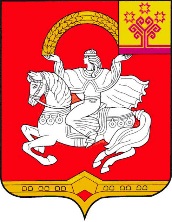 Чувашская  РеспубликаЯльчикский районАдминистрацияЯльчикского районаПОСТАНОВЛЕНИЕ«30» апреля 2015 г. № 232село ЯльчикиЧувашская  РеспубликаЯльчикский районАдминистрацияЯльчикского районаПОСТАНОВЛЕНИЕ«30» апреля 2015 г. № 232село ЯльчикиЧувашская  РеспубликаЯльчикский районАдминистрацияЯльчикского районаПОСТАНОВЛЕНИЕ«30» апреля 2015 г. № 232село ЯльчикиПрофессиональные квалификационные группы должностейКвалификационные уровниРекомендуемый минимальный размер должностного оклада (ставки), рублей123Профессиональная квалификационная группа должностей первого уровня1 квалификационный уровень2944Профессиональная квалификационная группа должностей первого уровня2 квалификационный уровень3212Профессиональная квалификационная группа должностей второго уровня1 квалификационный уровень3856Профессиональная квалификационная группа должностей второго уровня2 квалификационный уровень4695Профессиональная квалификационная группа должностей второго уровня3 квалификационный уровень4801Профессиональная квалификационная группа должностей третьего уровня1 квалификационный уровень5116Профессиональная квалификационная группа должностей третьего уровня2 квалификационный уровень5270Профессиональная квалификационная группа должностей четвертого уровня5672Профессиональные квалификационные группы должностейКвалификационные уровниРекомендуемый минимальный размер должностного оклада (ставки), рублей123Профессиональная квалификационная группа должностей работников учебно-вспомогательного персонала первого уровня3807Профессиональная квалификационная группа должностей работников учебно-вспомогательного персонала второго уровня1 квалификационный уровень:Профессиональная квалификационная группа должностей работников учебно-вспомогательного персонала второго уровняпри наличии высшего образования4695Профессиональная квалификационная группа должностей работников учебно-вспомогательного персонала второго уровняпри наличии среднего профессионального образования по программам подготовки специалистов среднего звена4239Профессиональная квалификационная группа должностей работников учебно-вспомогательного персонала второго уровня2 квалификационный уровень:Профессиональная квалификационная группа должностей работников учебно-вспомогательного персонала второго уровняпри наличии высшего образования4695Профессиональная квалификационная группа должностей педагогических работников1 квалификационный уровень:Профессиональная квалификационная группа должностей педагогических работниковпри наличии высшего образования4801Профессиональная квалификационная группа должностей педагогических работниковпри наличии среднего профессионального образования по программам подготовки специалистов среднего звена4345Профессиональная квалификационная группа должностей педагогических работников2 квалификационный уровень:Профессиональная квалификационная группа должностей педагогических работниковпри наличии высшего образования4801Профессиональная квалификационная группа должностей педагогических работниковпри наличии среднего профессионального образования по программам подготовки специалистов среднего звена4345Профессиональная квалификационная группа должностей педагогических работников3 квалификационный уровень:Профессиональная квалификационная группа должностей педагогических работниковпри наличии высшего образования4801Профессиональная квалификационная группа должностей педагогических работниковпри наличии среднего профессионального образования по программам подготовки специалистов среднего звена4345Профессиональная квалификационная группа должностей педагогических работниковпри наличии среднего профессионального образования по программам подготовки квалифицированных рабочих (служащих)4040Профессиональная квалификационная группа должностей педагогических работников4 квалификационный уровень:Профессиональная квалификационная группа должностей педагогических работниковпри наличии высшего образования5270Профессиональная квалификационная группа должностей педагогических работниковпри наличии среднего профессионального образования по программам подготовки специалистов среднего звена4851Профессиональная квалификационная группа должностей руководителей структурных подразделений1 квалификационный уровень:Профессиональная квалификационная группа должностей руководителей структурных подразделенийпри наличии высшего образования5165Профессиональная квалификационная группа должностей руководителей структурных подразделений2 квалификационный уровень:Профессиональная квалификационная группа должностей руководителей структурных подразделенийпри наличии высшего образования5672Профессиональная квалификационная группа должностей руководителей структурных подразделений3 квалификационный уровень:Профессиональная квалификационная группа должностей руководителей структурных подразделенийпри наличии высшего образования6218Профессиональные квалификационные группы должностейКвалификационные уровниРекомендуемый минимальный размер должностного оклада (ставки), рублей123Профессиональная квалификационная группа должностей служащих первого уровня1 квалификационный уровень3807Профессиональная квалификационная группа должностей служащих второго уровня1 квалификационный уровень:Профессиональная квалификационная группа должностей служащих второго уровняпри наличии высшего образования4695Профессиональная квалификационная группа должностей служащих второго уровняпри наличии среднего профессионального образования по программам подготовки специалистов среднего звена4239Профессиональная квалификационная группа должностей служащих второго уровня2 квалификационный уровень:Профессиональная квалификационная группа должностей служащих второго уровняпри наличии высшего образования4695Профессиональная квалификационная группа должностей служащих второго уровняпри наличии среднего профессионального образования по программам подготовки специалистов среднего звена4239Профессиональная квалификационная группа должностей служащих второго уровня3 квалификационный уровень:Профессиональная квалификационная группа должностей служащих второго уровняпри наличии высшего образования4695Профессиональная квалификационная группа должностей служащих второго уровняпри наличии среднего профессионального образования по программам подготовки специалистов среднего звена4239Профессиональная квалификационная группа должностей служащих второго уровня4 квалификационный уровень:Профессиональная квалификационная группа должностей служащих второго уровняпри наличии высшего образования4695Профессиональная квалификационная группа должностей служащих второго уровняпри наличии среднего профессионального образования по программам подготовки специалистов среднего звена4239Профессиональная квалификационная группа должностей служащих второго уровня5 квалификационный уровень:Профессиональная квалификационная группа должностей служащих второго уровняпри наличии высшего образования5165Профессиональная квалификационная группа должностей служащих второго уровняпри наличии среднего профессионального образования по программам подготовки специалистов среднего звена4663Профессиональная квалификационная группа должностей служащих третьего уровня1 квалификационный уровень:Профессиональная квалификационная группа должностей служащих третьего уровняпри наличии высшего образования и среднего профессионального образования по программам подготовки специалистов среднего звена4239Профессиональная квалификационная группа должностей служащих третьего уровня2 квалификационный уровень4663Профессиональная квалификационная группа должностей служащих третьего уровня3 квалификационный уровень5116Профессиональная квалификационная группа должностей служащих третьего уровня4 квалификационный уровень6144Профессиональная квалификационная группа должностей служащих третьего уровня5 квалификационный уровень6280Профессиональные квалификационные группыКвалификационные уровниКвалификационные разряды в соответствии с Единым тарифно-квалификационным справочником работ и профессий рабочих, выпуск I, раздел "Профессии рабочих, общие для всех отраслей народного хозяйства"Рекомендуемый минимальный размер должностного оклада (ставки), рублей1234Профессиональная квалификационная группа профессий рабочих первого уровня1 квалификационный уровень1 квалификационный разряд2920Профессиональная квалификационная группа профессий рабочих первого уровня1 квалификационный уровень2 квалификационный разряд3212Профессиональная квалификационная группа профессий рабочих первого уровня1 квалификационный уровень3 квалификационный разряд3528Профессиональная квалификационная группа профессий рабочих первого уровня2 квалификационный уровень3883Профессиональная квалификационная группа профессий рабочих второго уровня1 квалификационный уровень4 квалификационный разряд4060Профессиональная квалификационная группа профессий рабочих второго уровня1 квалификационный уровень5 квалификационный разряд4314Профессиональная квалификационная группа профессий рабочих второго уровня2 квалификационный уровень6 квалификационный разряд4569Профессиональная квалификационная группа профессий рабочих второго уровня2 квалификационный уровень7 квалификационный разряд4822Профессиональная квалификационная группа профессий рабочих второго уровня3 квалификационный уровень8 квалификационный разряд5116Квалификационная категорияКоэффициентыВысшая0,8Первая0,5Вторая0,3Почетное званиеКоэффициентыЗаслуженный тренер СССР0,5Заслуженный тренер России0,5Заслуженный работник физической культуры Российской Федерации0,5Заслуженный мастер спорта России, "Заслуженный мастер спорта СССР"0,5За почетный знак "За заслуги в развитии физической культуры и спорта"0,4За спортивные звания "Мастер спорта России международного класса","Гроссмейстер России","Мастер спорта СССР международного класса","Гроссмейстер СССР",За почетный знак "Отличник физической культуры и спорта"от 0,2 до 0,4Заслуженный тренер Чувашской Республики0,3Заслуженный работник физической культуры и спорта Чувашской Республики0,3Другие ведомственные награды и звания Российской Федерации и Чувашской Республики в области образованиядо 0,2педагогическим и другим работникам за обеспечение и проведение занятий в закрытых плавательных бассейнахдоплата от оклада (ставки) в размере до 12%лаборантам за работу с использованием химических реактивов, а также с их применениемдоплата от оклада (ставки) в размере до 12%хлораторщикам за работы по хлорированию воды, приготовлению дезинфицирующих растворов, а также с их применениемдоплата от оклада в размере до 12%работникам: за работу у горячих плит, электрожаровых шкафов, кондитерских и паромасляных печей и других аппаратов для жарения и выпечки;за работу, связанную с разделкой, обрезкой мяса, рыбы, резкой и чисткой лука, опалкой птицы;за работы, связанные с мойкой посуды, тары и технологического оборудования вручную с применением кислот, щелочей и других химических веществдоплата от оклада в размере до 12%рабочим по комплексному обслуживанию и ремонту зданий за ремонт и очистку вентиляционных системдоплата от оклада в размере до 12%уборщики помещений, использующие дезинфицирующие средства, а также занятые уборкой общественных туалетовповышение окладов на 10%за работу в ночное времяоплата труда осуществляется в соответствии со статьей 154 Трудового кодекса Российской Федерации, но не ниже 35% должностного оклада.Этапы подготовкиПериод обучения (лет)Наполняемость групп (чел.)Максимальный объем тренировочной нагрузки (час/нед.)Нормативы оплаты труда тренерско-преподавательского состава в процентном отношении от должностного оклада (ставки) за подготовку одного занимающегосяНормативы оплаты труда тренерско-преподавательского состава в процентном отношении от должностного оклада (ставки) за подготовку одного занимающегосяЭтапы подготовкиПериод обучения (лет)Наполняемость групп (чел.)Максимальный объем тренировочной нагрузки (час/нед.)группы видов спорта <*>группы видов спорта <*>Этапы подготовкиПериод обучения (лет)Наполняемость групп (чел.)Максимальный объем тренировочной нагрузки (час/нед.)III123456Спортивно-оздоровительныйвесь период12 - 30до 62,22,2Начальной подготовкидо одного года14 - 30633Начальной подготовкисвыше одного года12 - 24943,6Тренировочный (этап спортивной специализации)до двух лет10 - 2012 - 1486Тренировочный (этап спортивной специализации)свыше двух лет8 - 1616 - 201412Совершенствования спортивного мастерствадо года6 - 10242017Совершенствования спортивного мастерствасвыше года4 - 8282823Nп/пСтатус официального спортивного соревнованияЗанятое место или участие без учета занятого местаРекомендуемый размер норматива оплаты труда в % от ставки заработной платы тренера-преподавателя за результативную подготовку одного спортсмена (команды)1. Официальные международные спортивные мероприятия1. Официальные международные спортивные мероприятия1. Официальные международные спортивные мероприятия1. Официальные международные спортивные мероприятия1.1.Олимпийские игры, чемпионат мира1до 200Олимпийские игры, чемпионат мира2 - 3до 160Олимпийские игры, чемпионат мира4 - 6до 100Олимпийские игры, чемпионат мираучастиедо 801.2.Кубок мира (сумма этапов или финал), чемпионат Европы1до 160Кубок мира (сумма этапов или финал), чемпионат Европы2 - 3до 100Кубок мира (сумма этапов или финал), чемпионат Европы4 - 6до 80Кубок мира (сумма этапов или финал), чемпионат Европыучастиедо 601.3.Кубок Европы (сумма этапов или финал), первенство мира1до 100Кубок Европы (сумма этапов или финал), первенство мира2 - 3до 80Кубок Европы (сумма этапов или финал), первенство мира4 - 6до 60Кубок Европы (сумма этапов или финал), первенство мираучастиедо 401.4.Этапы Кубка мира. первенство Европы, Всемирная Универсиада, Юношеские олимпийские игры1до 80Этапы Кубка мира. первенство Европы, Всемирная Универсиада, Юношеские олимпийские игры2 - 3до 60Этапы Кубка мира. первенство Европы, Всемирная Универсиада, Юношеские олимпийские игры4 - 6до 40Этапы Кубка мира. первенство Европы, Всемирная Универсиада, Юношеские олимпийские игрыучастиедо 201.5.Прочие официальные международные спортивные соревнования1до 60Прочие официальные международные спортивные соревнования2 - 3до 40Прочие официальные международные спортивные соревнования4 - 6до 20Прочие официальные международные спортивные соревнованияучастие-2. Индивидуальные, личные (групп, пар, экипажей) виды программ официальных спортивных соревнований; командные виды программ официальных спортивных соревнований с численностью команд до 8 спортсменов включительно2. Индивидуальные, личные (групп, пар, экипажей) виды программ официальных спортивных соревнований; командные виды программ официальных спортивных соревнований с численностью команд до 8 спортсменов включительно2. Индивидуальные, личные (групп, пар, экипажей) виды программ официальных спортивных соревнований; командные виды программ официальных спортивных соревнований с численностью команд до 8 спортсменов включительно2. Индивидуальные, личные (групп, пар, экипажей) виды программ официальных спортивных соревнований; командные виды программ официальных спортивных соревнований с численностью команд до 8 спортсменов включительно2.1.Чемпионат России, Кубок России (сумма этапов или финал)1до 100Чемпионат России, Кубок России (сумма этапов или финал)2 - 3до 80Чемпионат России, Кубок России (сумма этапов или финал)4 - 6до 60Чемпионат России, Кубок России (сумма этапов или финал)участиедо 402.2.Первенство России (среди молодежи), Спартакиада молодежи (финалы)1до 80Первенство России (среди молодежи), Спартакиада молодежи (финалы)2 - 3до 60Первенство России (среди молодежи), Спартакиада молодежи (финалы)4 - 6до 40Первенство России (среди молодежи), Спартакиада молодежи (финалы)участиедо 202.3.Первенство России (юниоры и юниорки, юноши девушки), Спартакиада спортивных школ (финалы), Спартакиада учащихся (финалы)1до 60Первенство России (юниоры и юниорки, юноши девушки), Спартакиада спортивных школ (финалы), Спартакиада учащихся (финалы)2 - 3до 40Первенство России (юниоры и юниорки, юноши девушки), Спартакиада спортивных школ (финалы), Спартакиада учащихся (финалы)4 - 6до 20Первенство России (юниоры и юниорки, юноши девушки), Спартакиада спортивных школ (финалы), Спартакиада учащихся (финалы)участие-2.4.Прочие межрегиональные и всероссийские спортивные соревнования1до 40Прочие межрегиональные и всероссийские спортивные соревнования2 - 3до 20Прочие межрегиональные и всероссийские спортивные соревнования4 - 6-Прочие межрегиональные и всероссийские спортивные соревнованияучастие-2.5.<*> Чемпионат Чувашской Республики1 - 3до 102.6.<*> Первенство Чувашской Республики1 - 3до 53. Официальные спортивные соревнования в командных игровых видах спорта, командные виды программ официальных спортивных соревнований с численностью команд свыше 8 спортсменов3. Официальные спортивные соревнования в командных игровых видах спорта, командные виды программ официальных спортивных соревнований с численностью команд свыше 8 спортсменов3. Официальные спортивные соревнования в командных игровых видах спорта, командные виды программ официальных спортивных соревнований с численностью команд свыше 8 спортсменов3. Официальные спортивные соревнования в командных игровых видах спорта, командные виды программ официальных спортивных соревнований с численностью команд свыше 8 спортсменов3.1.За подготовку команды (членов команды), занявшей места: на чемпионате России, Кубке России1до 100За подготовку команды (членов команды), занявшей места: на чемпионате России, Кубке России2 - 3до 80За подготовку команды (членов команды), занявшей места: на чемпионате России, Кубке России4 - 6до 60За подготовку команды (членов команды), занявшей места: на чемпионате России, Кубке Россииучастиедо 403.2.За подготовку команды (членов команды), занявшей места:на первенстве России (среди молодежи);на Спартакиаде молодежи (финалы)1до 80За подготовку команды (членов команды), занявшей места:на первенстве России (среди молодежи);на Спартакиаде молодежи (финалы)2 - 3до 60За подготовку команды (членов команды), занявшей места:на первенстве России (среди молодежи);на Спартакиаде молодежи (финалы)4 - 6до 40За подготовку команды (членов команды), занявшей места:на первенстве России (среди молодежи);на Спартакиаде молодежи (финалы)участиедо 203.3.За подготовку команды (членов команды), занявшей места:на первенстве России (юниоры и юниорки, юноши и девушки);на Спартакиаде спортивных школ (финалы), на Спартакиаде учащихся (финалы)1до 60За подготовку команды (членов команды), занявшей места:на первенстве России (юниоры и юниорки, юноши и девушки);на Спартакиаде спортивных школ (финалы), на Спартакиаде учащихся (финалы)2 - 3до 40За подготовку команды (членов команды), занявшей места:на первенстве России (юниоры и юниорки, юноши и девушки);на Спартакиаде спортивных школ (финалы), на Спартакиаде учащихся (финалы)4 - 6до 20За подготовку команды (членов команды), занявшей места:на первенстве России (юниоры и юниорки, юноши и девушки);на Спартакиаде спортивных школ (финалы), на Спартакиаде учащихся (финалы)участие-3.4.За подготовку команды (членов команды), занявших места на прочих межрегиональных и всероссийских официальных спортивных соревнованиях1до 40За подготовку команды (членов команды), занявших места на прочих межрегиональных и всероссийских официальных спортивных соревнованиях2 - 3до 20За подготовку команды (членов команды), занявших места на прочих межрегиональных и всероссийских официальных спортивных соревнованиях4 - 6-За подготовку команды (членов команды), занявших места на прочих межрегиональных и всероссийских официальных спортивных соревнованияхучастие-3.5.<*> За подготовку команды (членов команды), занявших места на чемпионате Чувашской Республики1 - 3до 10<*> За подготовку команды (членов команды), занявших места на чемпионате Чувашской Республики<*> За подготовку команды (членов команды), занявших места на чемпионате Чувашской Республики3.6.<*> За подготовку команды (членов команды), занявших места на первенстве Чувашской Республики1 - 3до 5<*> За подготовку команды (членов команды), занявших места на первенстве Чувашской РеспубликиNп/пКритерии оценки работы тренерско-преподавательского состава за качество выполняемых работРекомендуемый размер выплаты в процентах от должностного оклада (ставки)на спортивно-оздоровительном этапе и этапе начальной подготовкина спортивно-оздоровительном этапе и этапе начальной подготовкина спортивно-оздоровительном этапе и этапе начальной подготовки1.1.Стабильность состава занимающихся, регулярность посещения ими тренировочных занятий(не менее 70 процентов от числа занимающихся в группе)До 101.2.Динамика прироста индивидуальных показателей физической и специальной подготовленности занимающихся(не менее 80 процентов от числа занимающихся в группе)До 101.3.Подготовка спортсменов массовых разрядов(не менее 60 процентов от числа занимающихся в группе)До 10на тренировочном этапе(этапе спортивной специализации)1.4.Стабильность состава занимающихся, регулярность посещения ими тренировочных занятий(не менее 80 процентов от числа занимающихся в группе)До 101.5.Динамика роста уровня специальной физической и технико-тактической подготовленности занимающихся в группе в соответствии с индивидуальными особенностями(не менее 80 процентов от числа занимающихся в группе)До 101.6.Результаты участия в спортивных соревнованиях (улучшение спортивных результатовне менее чем у 80 процентов от числа занимающихся в группе в сравнении с предыдущим периодом)До 201.7.Зачисление спортсменов в училища олимпийского резерва(за каждого спортсмена)До 201.8.Включение спортсменов в составы спортивных сборных команд Чувашской Республики(за каждого спортсмена)До 51.9.Включение спортсменов в составы спортивных сборных команд Российской Федерации(за каждого спортсмена)До 50на этапе совершенствования спортивного мастерства1.10.Выполнение спортсменами индивидуальных планов подготовки(не менее 80 процентов принятых обязательств)До 101.11.Динамика спортивных достижений, результаты выступлений в официальных региональных, всероссийских и международных соревнованиях(в сравнении с предыдущим периодом у 80 процентов от числа зачисленных на этап подготовки)До 201.12.Включение спортсменов в составы спортивных сборных команд Чувашской Республики (наличие)До 201.13.Включение спортсменов в составы спортивных сборных команд Российской Федерации(за каждого спортсмена)До 501.14.Передача спортсменов в УОР(за каждого спортсмена)До 20Ф.И.О.ДолжностьДолжностной окладЧисло занимающихся на этапах подготовки (человек) / норматив оплаты труда за одного занимающегося (в процентах от должностного оклада) или количество часов тренировочной нагрузкиЧисло занимающихся на этапах подготовки (человек) / норматив оплаты труда за одного занимающегося (в процентах от должностного оклада) или количество часов тренировочной нагрузкиЧисло занимающихся на этапах подготовки (человек) / норматив оплаты труда за одного занимающегося (в процентах от должностного оклада) или количество часов тренировочной нагрузкиЧисло занимающихся на этапах подготовки (человек) / норматив оплаты труда за одного занимающегося (в процентах от должностного оклада) или количество часов тренировочной нагрузкиЧисло занимающихся на этапах подготовки (человек) / норматив оплаты труда за одного занимающегося (в процентах от должностного оклада) или количество часов тренировочной нагрузкиИтого, процентовОплата труда по этапам подготовки,рублейВыплаты с учетом повышающих коэффициентовВыплаты с учетом повышающих коэффициентовВыплаты с учетом повышающих коэффициентовВыплаты с учетом повышающих коэффициентовВыплаты с учетом повышающих коэффициентовВыплаты с учетом повышающих коэффициентовСтимулирующие выплаты, рублейКомпенсационные выплаты, рублейИтого оплата труда в месяц, рублейФ.И.О.ДолжностьДолжностной окладЧисло занимающихся на этапах подготовки (человек) / норматив оплаты труда за одного занимающегося (в процентах от должностного оклада) или количество часов тренировочной нагрузкиЧисло занимающихся на этапах подготовки (человек) / норматив оплаты труда за одного занимающегося (в процентах от должностного оклада) или количество часов тренировочной нагрузкиЧисло занимающихся на этапах подготовки (человек) / норматив оплаты труда за одного занимающегося (в процентах от должностного оклада) или количество часов тренировочной нагрузкиЧисло занимающихся на этапах подготовки (человек) / норматив оплаты труда за одного занимающегося (в процентах от должностного оклада) или количество часов тренировочной нагрузкиЧисло занимающихся на этапах подготовки (человек) / норматив оплаты труда за одного занимающегося (в процентах от должностного оклада) или количество часов тренировочной нагрузкиИтого, процентовОплата труда по этапам подготовки,рублейквалификационная категорияквалификационная категорияпочетное званиепочетное званиесложностьсложностьСтимулирующие выплаты, рублейКомпенсационные выплаты, рублейИтого оплата труда в месяц, рублейФ.И.О.ДолжностьДоСОГНПУТССВСМ3 x 9КкрублейКзрублейКсрублей10 + 12 + 14 + 16 + 17 + 1812345678910111213141516171819NппФ.И.О.ДолжностьДолжностной окладВыплаты за интенсивность и высокие результаты работыВыплаты за интенсивность и высокие результаты работыВыплаты за интенсивность и высокие результаты работыВыплаты за интенсивность и высокие результаты работыВыплаты за интенсивность и высокие результаты работыВыплаты за качество выполняемых работВыплаты за качество выполняемых работВыплаты за качество выполняемых работВыплаты за стаж непрерывной работы, выслугу летВыплаты за стаж непрерывной работы, выслугу летИтого стимулирующие выплаты, рублей 6 + 9 + 12 + 14NппФ.И.О.ДолжностьДолжностной окладза выполнение показателей муниципального заданияза выполнение показателей муниципального заданияза подготовку спортсменов высокого классаза подготовку спортсменов высокого классаза подготовку спортсменов высокого классакритериив процентахв рубляхв процентахв рубляхИтого стимулирующие выплаты, рублей 6 + 9 + 12 + 14NппФ.И.О.ДолжностьДолжностной окладза выполнение показателей муниципального заданияза выполнение показателей муниципального заданиякритериив процентахв рубляхкритериив процентахв рубляхв процентахв рубляхИтого стимулирующие выплаты, рублей 6 + 9 + 12 + 14NппФ.И.О.ДолжностьДолжностной окладв процентахв рубляхкритериив процентахв рубляхкритериив процентахв рубляхв процентахв рубляхИтого стимулирующие выплаты, рублей 6 + 9 + 12 + 14123456789101112131415